                                                                                                                                                        Թեմատիկ պլանԹեմատիկ պլանԹեմատիկ պլանԹեմատիկ պլանԹեմատիկ պլանԹեմատիկ պլանԹեմատիկ պլանԹեմատիկ պլանԹեմատիկ պլանԹեմատիկ պլան                          Թեմատիկ պլան:Թեմատիկ պլանԹեմատիկ պլանԹեմատիկ պլան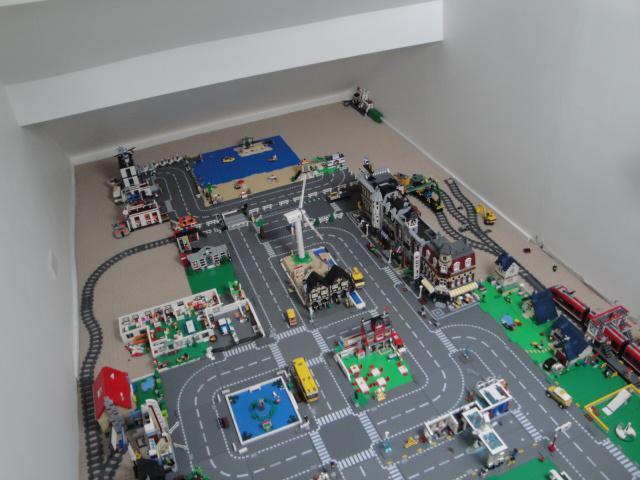 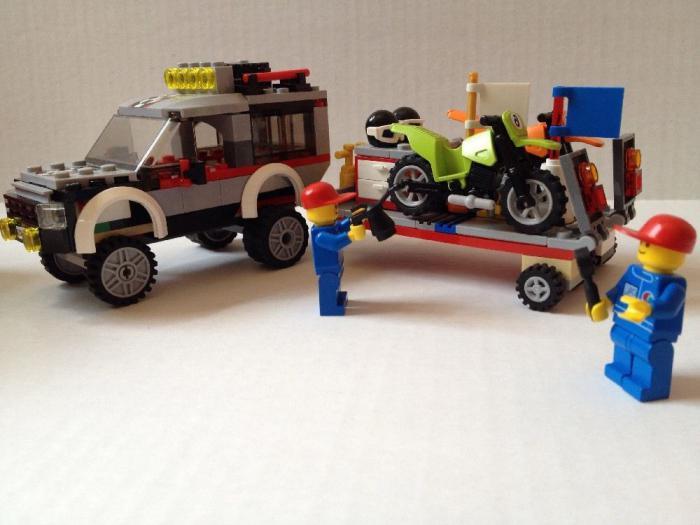 )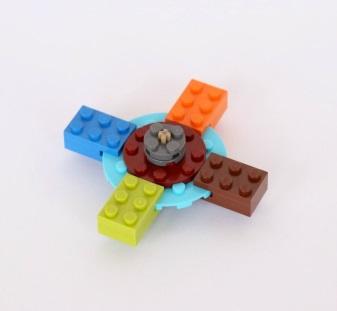 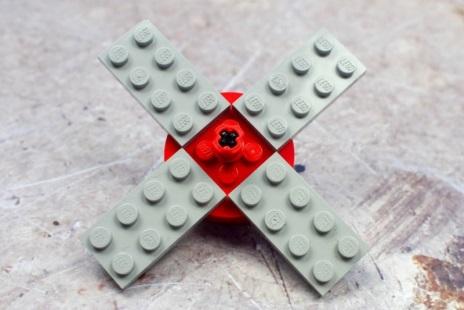 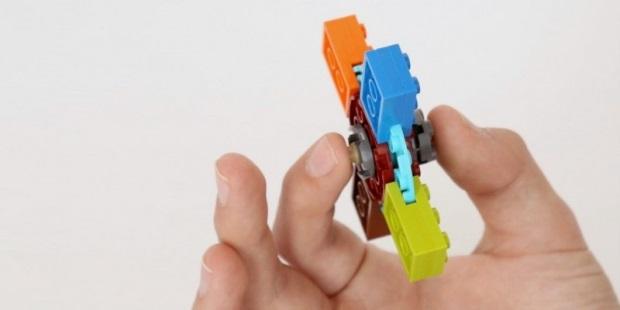 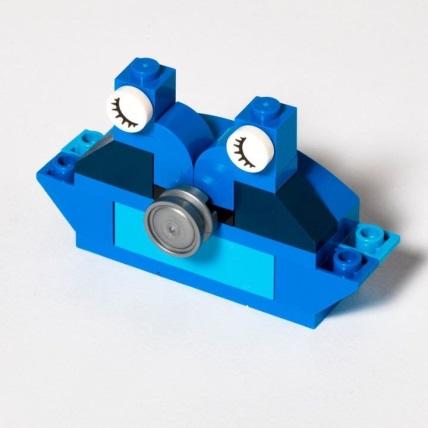 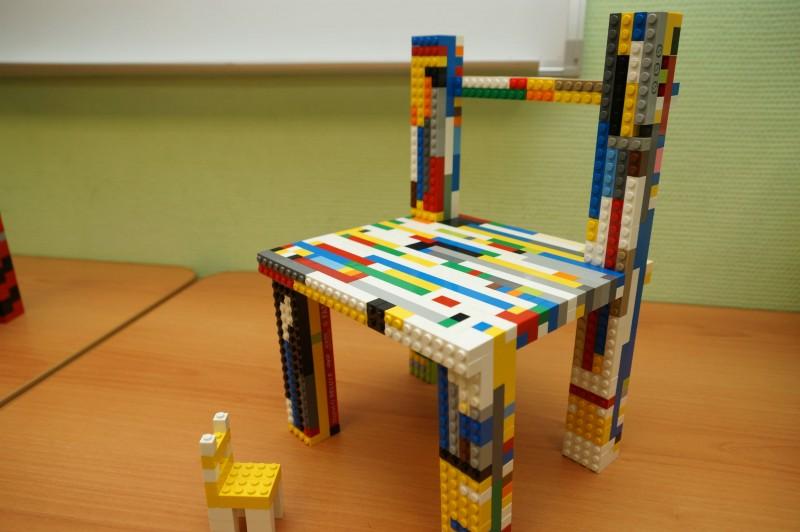 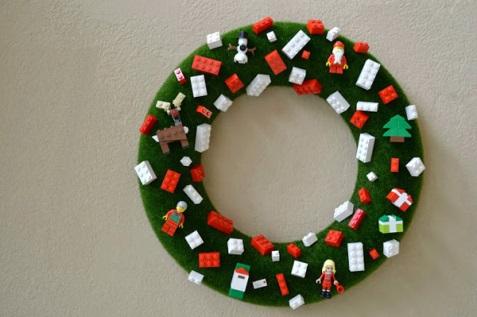 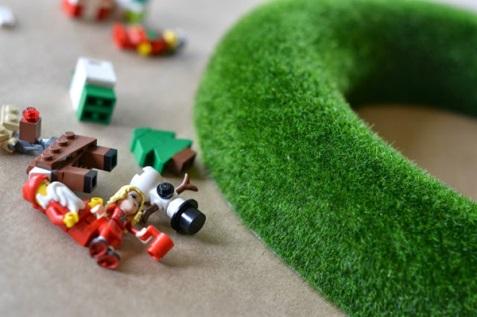 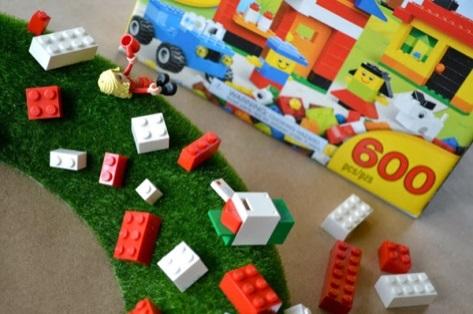 Թեմատիկ պլանԹեմատիկ պլանԹեմատիկ պլանԹեմատիկ պլանԹեմատիկ պլանԹեմատիկ պլան․․․Թեմատիկ պլանԹեմատիկ պլանԹեմատիկ պլանԹեմատիկ պլանԹեմատիկ պլան․․․․․Թեմատիկ պլանԹեմատիկ պլանԹեմատիկ պլան			Թեմատիկ պլանԹեմատիկ պլանԹեմատիկ պլանԹեմատիկ պլանԹեմատիկ պլանԹեմատիկ պլան www.aniedu.amwww.armedu.amwww.lib.armedu.amhttps://dd-restaurant.ru/hy/plants/kak-sdelat-iz-lego-chto-nibud-krutoe-podelki-iz-lego-chto-mozhno-postroit/https://dd-restaurant.ru/hy/plants/kak-sdelat-iz-lego-chto-nibud-krutoe-podelki-iz-lego-chto-mozhno-postroit/1ՌմբակոծիչՌմբակոծիչՌմբակոծիչ12ԻնքնաթիռԻնքնաթիռԻնքնաթիռ13ԻնքնաթիռԻնքնաթիռԻնքնաթիռ14Պտտիկ Պտտիկ Պտտիկ 15Ավտոմեքենա: Սպորտային ավտոմեքենաԱվտոմեքենա: Սպորտային ավտոմեքենաԱվտոմեքենա: Սպորտային ավտոմեքենա16ԲեռնատարԲեռնատարԲեռնատար17ԱռագաստանավԱռագաստանավԱռագաստանավ18Շոգենավ։ Նավակ գրչամանՇոգենավ։ Նավակ գրչամանՇոգենավ։ Նավակ գրչաման1924Տեխնիկայի տարրերՏեխնիկայի տարրերՏեխնիկայի տարրեր11025Փոխադրիչ մեքենաՓոխադրիչ մեքենաՓոխադրիչ մեքենա11126-27Տեխնոլոգիական մեքենաներ։ Փայտամշակման, գայլիկոնային, խառատային հաստոցներ։Տեխնոլոգիական մեքենաներ։ Փայտամշակման, գայլիկոնային, խառատային հաստոցներ։Տեխնոլոգիական մեքենաներ։ Փայտամշակման, գայլիկոնային, խառատային հաստոցներ։112-Աշխատանք կոնստրուկտորով: Աշխատանք կոնստրուկտորով: Աշխատանք կոնստրուկտորով: 113-Աշխատանք կոնստրուկտորով: Աշխատանք կոնստրուկտորով: Աշխատանք կոնստրուկտորով: 114-Աշխատանք կոնստրուկտորով: Աշխատանք կոնստրուկտորով: Աշխատանք կոնստրուկտորով: 11528-31Աշխատանք   մանածագործական   նյութերովԱշխատանք   մանածագործական   նյութերովԱշխատանք   մանածագործական   նյութերով11632-39Մատնային և ձեռնոցային տիկնիկներՄատնային և ձեռնոցային տիկնիկներՄատնային և ձեռնոցային տիկնիկներ11740-42Խոհանոցային պարագաներԽոհանոցային պարագաներԽոհանոցային պարագաներ11843-44Էջանշան բուԷջանշան բուԷջանշան բու11945Տոնածառի խաղալիքներՏոնածառի խաղալիքներՏոնածառի խաղալիքներ12046-47Բնակարանի և աշխատանքային սենյակի ինտերիերի մասինԲնակարանի և աշխատանքային սենյակի ինտերիերի մասինԲնակարանի և աշխատանքային սենյակի ինտերիերի մասին12148Սանիտարահիգիենիկ պահանջները սննդի պատրաստման ժամանակՍանիտարահիգիենիկ պահանջները սննդի պատրաստման ժամանակՍանիտարահիգիենիկ պահանջները սննդի պատրաստման ժամանակ12248-51Անվտանգության կանոններԱնվտանգության կանոններԱնվտանգության կանոններ12351-53Կերակրատեսակներ  ձվից։  Եփած ձու: Ձվածեղի պատրաստումԿերակրատեսակներ  ձվից։  Եփած ձու: Ձվածեղի պատրաստումԿերակրատեսակներ  ձվից։  Եփած ձու: Ձվածեղի պատրաստում12454Եփած  կարտոֆիլԵփած  կարտոֆիլԵփած  կարտոֆիլ12555Նախագծային հիմունքներՆախագծային հիմունքներՆախագծային հիմունքներ12657Նախագիծ: Բնակարանի ներքին հարդարումՆախագիծ: Բնակարանի ներքին հարդարումՆախագիծ: Բնակարանի ներքին հարդարում12757-60Նախագիծ: ԿահույքՆախագիծ: ԿահույքՆախագիծ: Կահույք12861Մանկական խաղահրապարակՄանկական խաղահրապարակՄանկական խաղահրապարակ129-Ցանկություններ, կարիքներ. ՍակավությունՑանկություններ, կարիքներ. ՍակավությունՑանկություններ, կարիքներ. Սակավություն130-Բիզնես գաղափար։ Բիզնես գաղափարի ձևակերպում և իրականացում :Բիզնես գաղափար։ Բիզնես գաղափարի ձևակերպում և իրականացում :Բիզնես գաղափար։ Բիզնես գաղափարի ձևակերպում և իրականացում :131-Արտադրական գործոններԱրտադրական գործոններԱրտադրական գործոններ132-Բիզնես պլան Բիզնես պլան Բիզնես պլան 133-Շուկա. Արտադրողներ, վաճառողներ և սպառողներՇուկա. Արտադրողներ, վաճառողներ և սպառողներՇուկա. Արտադրողներ, վաճառողներ և սպառողներ134-Բիզնես էթիկա Բիզնես էթիկա Բիզնես էթիկա 1